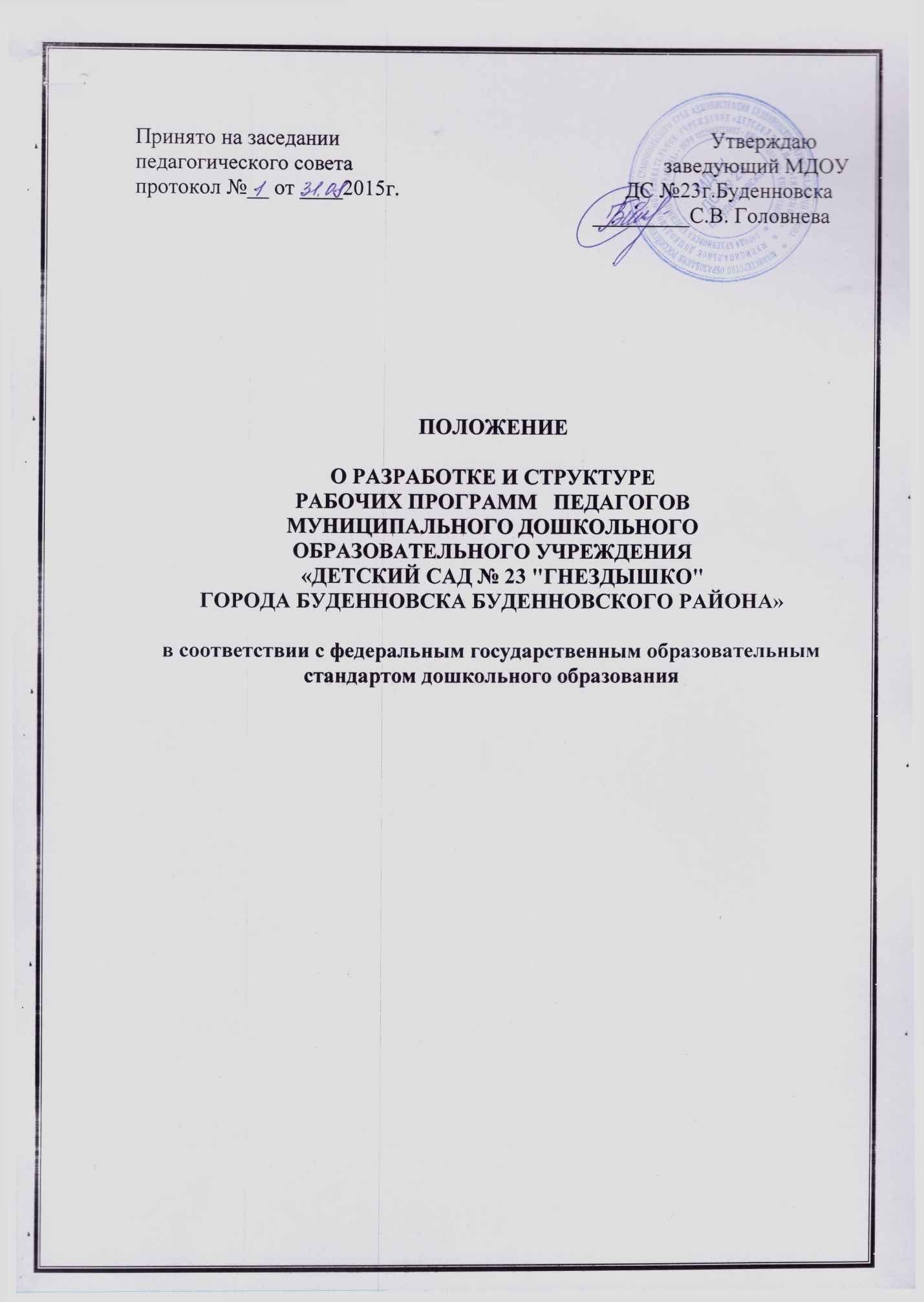 1.      Общие положения1.1.Настоящее Положение о разработке и  структуре рабочих программ педагога (далее – Положение) разработано в соответствии с законом РФ от 29.12. . № 273-ФЗ  «Об образовании в Российской Федерации», приказом министерства образования  и науки Российской Федерации  от 17.10.2013г.  № 1155  «Федеральный  государственный образовательный стандарт дошкольного образования» (далее ФГОС ДО), Примерной общеобразовательной  программой дошкольного образования «Детство» под редакцией Т.И. Бабаевой, А.Г. Гогоберидзе. Уставом муниципального дошкольного образовательного учреждения «Детский сад № 23 «Гнездышко» города Буденновска Буденновского района»  и регламентирует порядок разработки, составления и реализации рабочих программ педагогов для осуществления  свей деятельности на высоком профессиональном уровне, обеспечения  в полном объеме реализации преподаваемых учебных:  предмета, курса, дисциплины (модуля) в соответствии с утвержденной рабочей программой;1.2. Рабочая программа - нормативно-управленческий документ муниципального дошкольного образовательного учреждения «Детский сад № 23 «Гнездышко»  города Буденновска  Буденновского района» (далее – ДОУ), характеризующий систему организации образовательной деятельности педагога и /или возрастной группы.1.3. Рабочая программа является неотъемлемой частью образовательной программы ДОУ, направленная на реализацию образовательных программ в полном объеме. Структура рабочей программы является единой для всех педагогических работников, работающих в  ДОУ.1.4. Рабочая программа  – индивидуальный инструмент педагога, в котором он определяет наиболее оптимальные и эффективные для определенной группы детей содержание, формы, методы и приемы организации образовательного процесса с целью получения результата, соответствующего ФГОС ДО.1.5. Рабочая программа разрабатывается педагогическими работниками ДОУ на основе ФГОС ДО и образовательной программы  МДОУ «Детский сад № 23 «Гнездышко» города Буденновска  Буденновского района» по следующим направлениям: «Социально-коммуникативное развитие», «Речевое развитие», «Познавательное развитие», «Художественно-эстетическое развитие», «Физическое развитие». Программа разрабатывается индивидуально воспитателем  и специалистами (музыкальным руководителем, педагогом – психологом, учителем – логопедом).1.6. Положение о Программе вступает в силу с момента издания приказа «Об утверждении Положения» и действует до внесения изменения.1.7. Корректировка рабочих программ может проводиться разработчиками в соответствии с изменениями потребностей и возможностей участников образовательных отношений, изменениями образовательной среды.1.8. Положение считается пролонгированным на следующий период, если не было изменений и дополнений.2.      Функции рабочей программы.2.1. Функции рабочей программы:- Нормативная -  программа является документом, обязательным для реализации;- Целеполагания - программа определяет цели и задачи реализации   образовательных областей;- Процессуальная - определяет логическую последовательность усвоения содержания дошкольного образования, организационные формы, методы, условия и средства;- Аналитическая - выявляет уровни усвоения содержания дошкольного образования, критерии оценки развития  воспитанников.3. Цели и задачи рабочей программы3.1. Цель рабочей программы  – создание условий для эффективного планирования, организации, управления образовательной деятельностью в рамках реализации образовательных областей в соответствии с федеральным государственным образовательным стандартом дошкольного образования. 3.2. Задачи рабочей программы:- практическая реализация федерального государственного образовательного стандарта дошкольного образования в процессе освоения содержания образования по одной или всем образовательным областям в специфичных для дошкольников видах деятельности;- определение оптимального объема содержания образования (по блокам и модулям), обоснованный выбор форм, средств и методов работы с детьми с учетом целей, задач ФГОС ДО, основной общеобразовательной программы ДОУ и особенностей контингента воспитанников.4. Структура рабочей программы4.1.   Структура рабочей программы включает в себя 3 обязательных раздела  (целевой, содержательный и организационный), кроме этого в структуру входят следующие элементы:4.1.1.  Титульный лист, представляющий сведения о дошкольном образовательном учреждении, «утверждаю» - заведующий образовательного учреждения; название программы, фамилия, имя и отчество составителя программы (полностью), год написания программы.4.1.2.  Целевой раздел:Пояснительная записка, поясняющая актуальность изучения образовательных областей (цели, задачи, принципы, подходы). В пояснительной записке указывается нормативно-правовая база, на основе которых была разработана программа, образовательная программа ДО, парциальные программы и технологии. Также необходимо описать возрастные и индивидуальные особенности воспитанников, обучающихся по программе; цель (с учетом ФГОС ДО); задачи (образовательные, развивающие, воспитательные, с учетом требований ФГОС ДО); срок реализации программы, основные принципы; планируемые результаты (могут быть представлены целевые ориентиры ФГОС ДО как возможные достижения развития воспитанников и/или базисные характеристики личностного развития, описанные в ООП).В части, формируемой участниками образовательных отношений может быть отраженно: описание кружковой работы (цели, задачи, результаты), педагогическая диагностика (оценка индивидуального развития детей) 4.1.3.    Содержательный раздел:- Описание особенностей образовательной деятельности с детьми каждой возрастной  группы (перспективное комплексно-тематическое планирование работы по 5 образовательным областям в соответствии с образовательной программой и примерной общеобразовательной программой дошкольного образования «Детство» под редакцией Т.И. Бабаевой, А.Г. Гогоберидзе.- Формы и виды деятельности, методы и приемы, средства и технологии, используемые в образовательной деятельности, способы поддержки детской инициативы (в том числе особенности проектной деятельности).- Специфика национальных, социокультурных условий.- Особенности сотрудничества с семьями воспитанников  (социальный портрет группы, перспективный план взаимодействия с родителями).- Преемственность, взаимодействие ДОУ с социумом (если есть). Часть программы, формируемая участниками образовательных отношений раскрывает обеспечение реализации образовательного процесса с учётом национальных и социокультурных условий.4.1.4.   Организационный раздел:- Психолого – педагогические условия, обеспечивающие развитие ребенка.- Материально – техническое обеспечение программы.- Организация предметно-пространственной среды (в том числе материально-техническое обеспечение).- Организация  режима пребывания детей. - Расписание непосредственной образовательной деятельности.- Традиции группы (с включением культурно-досуговой деятельности)Часть программы, формируемая участниками образовательных отношений предусматривает работу по региональному компоненту.5. Оформление рабочей  программы5.1. Рабочая  программа  должна быть оформлена на одной стороне листа бумаги формата А 4. Текст следует печатать с использованием шрифта Times New Roman шрифт 12(14) пт (в  таблицах  допускается уменьшения     размера  шрифта), интервал 1,15, соблюдая следующие размеры полей:  левое - , правое - , верхнее - , нижнее - . Нумерация страниц: арабские цифры (1, 2, 3), сквозная, выравнивание по правому  нижнему  краю страницы, титульной странице присваивается номер 1, но не печатается. Каждый новый  раздел должен начинаться с новой страницы.5.2. Рабочая программа  оформляется  в электронном варианте и распечатывается. 6. Рассмотрение и утверждение рабочих программ6.1. Рабочая программа утверждается ежегодно приказом заведующего ДОУ после процедуры рассмотрения, проверки, согласования педагогическим советом не позднее 01 сентября текущего учебного года.6.2. Проект рабочей программы разрабатывается в период с мая по сентябрь (после окончания учебного года до начала нового учебного года).6.3. При несоответствии рабочей программы установленным данным Положением требованиям, заведующий накладывает резолюцию о необходимости доработки с указанием конкретного срока исполнения.6.4. Реализация  неутвержденной  рабочей программы не допускается.6.5. При необходимости внесения изменений в течение учебного года проводится внеплановое заседание педагогического совета. Основанием для внесения изменений могут послужить:- предложения педагогических работников по результатам работы в текущем учебном году;- обновление списка литературы;- предложения педагогического совета, администрации ДОУ.Дополнения и изменения в рабочую программу могут вноситься ежегодно перед началом учебного года в виде вкладыша «Дополнения к рабочей программе». При накоплении большого количества изменений рабочая программа корректируется в соответствии с накопленным материалом.6.6. Оригинал рабочей программы, утвержденный  заведующим  ДОУ, находится на рабочем месте педагога (педагогов) в постоянном доступе, копия хранится у  заведующего для обеспечения координации деятельности педагогического коллектива. 7. Контроль7.1. В течение учебного года  заведующий осуществляет должностной контроль  реализации рабочих программ.7.2. Ответственность за полноту и качество реализации рабочей программы возлагается на воспитателей и специалистов ДОУ.7.3. Ответственность за организацию планового  контроля за полнотой и качеством реализации рабочих программ возлагается на заведующего ДОУ и заместителя заведующего по УВР может осуществляться в виде самоконтроля, взаимоконтроля и внешнего контроля, в части оценки психолого-педагогических условий и уровня образовательного процесса.8. Хранение рабочих программ8.1. Рабочие программы хранятся на рабочих местах, копии рабочих программ  и электронные тексты рабочих программ в методическом кабинете.8.2. К рабочим программам имеют доступ все педагогические работники и администрация ДОУ.8.3. Рабочая программа хранится 1 год после истечения срока ее действия.8.4. Рабочие программы (на бумажном и электронном носителях) сдаются заведующему в конце учебного года для оценки их актуальности, которая проводится в течение  2-х - 3-х недель. 8.5. Рабочие программы могут быть рекомендованы для использования в следующем учебном году (при условии корректировки значимых характеристик) и передаются для корректировки авторам  до 01 августа текущего года.